Сказка Колосок              Жили-были два мышонка, Круть и Верть, да петушок Голосистое Горлышко.
Мышата только и знали, что пели да плясали, крутились да вертелись.
А петушок чуть свет поднимался, сперва всех песней будил, а потом принимался за работу.               Вот однажды подметал петушок двор и видит на земле пшеничный колосок.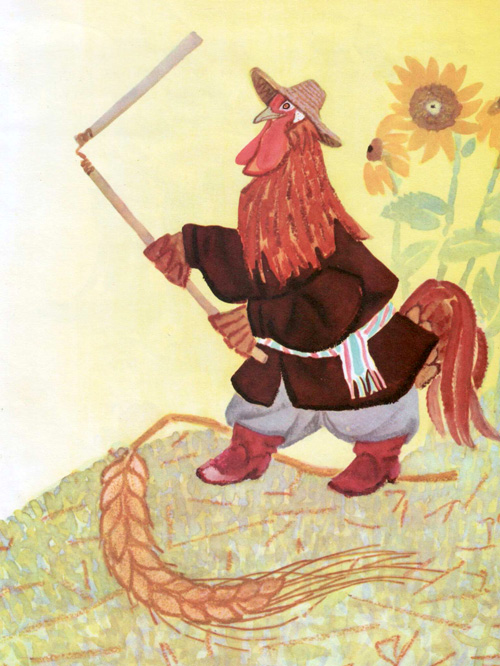                  — Круть, Верть, — позвал петушок, — глядите, что я нашёл!
                 Прибежали мышата и говорят:
                 — Нужно его обмолотить.
                 — А кто будет молотить? — спросил петушок.
                 — Только не я! — закричал один.
                 — Только не я! — закричал другой.
                 — Ладно, — сказал петушок, — я обмолочу. - И принялся за работу.   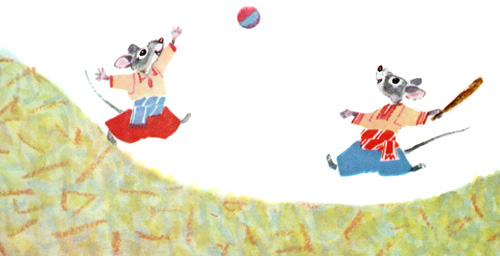              А мышата стали играть в лапту. Кончил петушок молотить и крикнул:
             — Эй, Круть, эй, Верть, глядите, сколько я зерна намолотил!            Прибежали мышата и запищали в один голос:
            — Теперь нужно зерно на мельницу нести, муки намолоть!
           — А кто понесёт? — спросил петушок.
           — Только не я! — закричал Круть.
           — Только не я! — закричал Верть.
           — Ладно, — сказал петушок, — я снесу зерно на мельницу.
           Взвалил себе на плечи мешок и пошёл.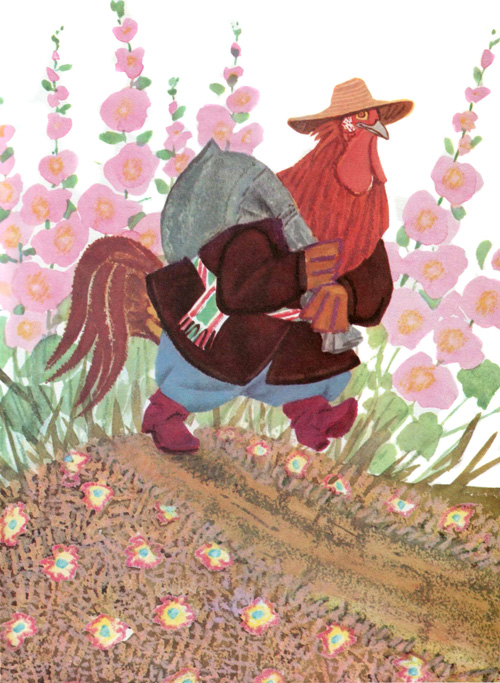           А мышата тем временем затеяли чехарду. Друг через друга прыгают, веселятся.
          Вернулся петушок с мельницы, опять зовёт мышат:
          — Сюда, Круть, сюда. Верть! Я муку принёс.          Прибежали мышата, смотрят, не нахвалятся:
          — Ай да петушок! Ай да молодец! Теперь нужно тесто замесить да пироги печь.
         — Кто будет месить? — спросил петушок.
         А мышата опять своё:
          — Только не я! — запищал Круть.
          — Только не я! — запищал Верть.
          Подумал, подумал петушок и говорит:
          — Видно, мне придётся.
          Замесил он тесто, натаскал дров, затопил печь. А как печь истопилась, посадил в неё пироги.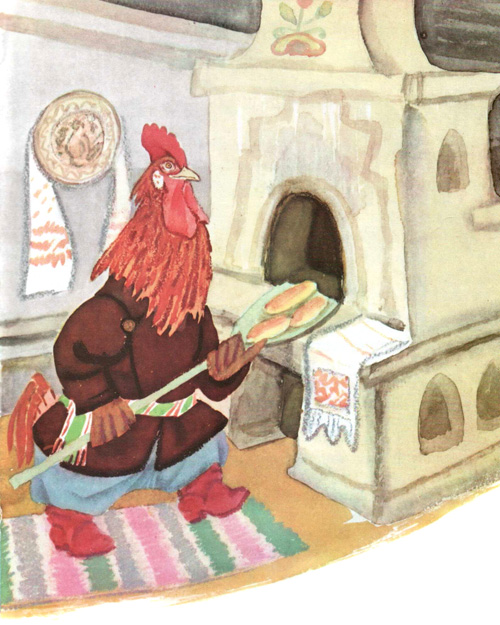             Мышата тоже времени не теряют: песни поют, пляшут.
            Испеклись пироги, петушок их вынул, выложил на стол, а мышата тут как тут.
            И звать их не пришлось.
            — Ох и проголодался я! — пищит Круть.
            — Ох и есть хочется! — пищит Верть.
            И за стол сели.            А петушок им говорит:
            — Подождите, подождите! Вы мне сперва скажите, кто нашёл колосок.
            — Ты нашёл! — громко закричали мышата.
            — А кто колосок обмолотил? — снова спросил петушок.
            — Ты обмолотил! — потише сказали оба.
            — А кто зерно на мельницу носил?
            — Тоже ты, — совсем тихо ответили Круть и Верть.
            — А тесто кто месил? Дрова носил? Печь топил? Пироги кто пёк?
            — Всё ты. Всё ты, — чуть слышно пропищали мышата.
            — А вы что делали?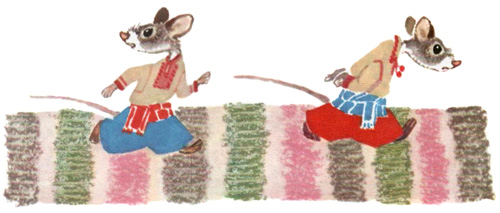              Что сказать в ответ? И сказать нечего. Стали Круть и Верть вылезать из-за стола, а петушок их не удерживает. Не за что таких лодырей и лентяев пирогами угощать!